CURRICULUM VITAE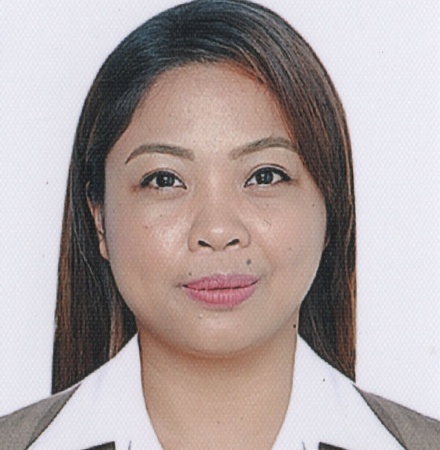 HAAD LICENSEDName			: Jocelyn C/o-Contact Numbers +971501685421Email Address		: Jocelyn.341502@2freemial.com PERSONAL DETAILSDate of Birth	: October 15, 1988Age		:28 years oldGender		: FemaleNationality	: FilipinoMarital Status	: SingleReligion		: CatholicHeight		: 5 feet 4 inchesWeight		: 154 lbs.Passport Details	:	Place of Issue: Cebu	Expiry Date: September 30, 2020EDUCATIONCourse			: Bachelor of Science in NursingDates Attended		: June 2005 – April 2009Completion Date	:April 2009School			: Far Eastern University (FEU MANILA)Address			: Morayta, Manila, PhilippinesPROFESSIONAL LICENSELicensing Body	: Professional Regulation CommissionProfessional Status	: Registered NurseLicense/Registration No.	: 0567770Registration Date	: August 25, 2009Validity Date		: October 15, 2019Licensing Body	:Health Authority-Abu Dhabi (HAAD)Professional Status	:Registered NurseWORK HISTORYDuration of Employment	: February 3, 2014 –February 10, 2016Name of Hospital		:Mendero Medical CenterAddress	:A. Tan Street, Baranggay Pitogo, Consolacion, Cebu 6001, Philippines	Bed Capacity		: 200 bedsUnit			: Intensive Care Unit/Critical Care UnitPosition 		: Charge NurseHospital and Unit Description:A 200 bedded tertiary hospital that provides medical and surgical services to patients and their family. The hospital envisions to provide its customers with the most enriching hospital services delivered at a level of quality that is unparalleled and accessible to its residents and all who wish to avail of its services.The Intensive Care Unit consists of 8beds, with a nurse/patient ratio of 1:1-2, and along with ICU admissions, the unit also provides care to patients in emergency who require immediate intervention. Common ICU cases attended were patients who recently diagnosed with CVA, Recent Myocardial Infarction, patients suffering from Acute Respiratory distress syndrome needing mechanical ventilators for breathing and those patients needing intensive care and monitoring.Job Description: Organize and manage the appropriate and effective provision of nursing services in designated units/areas to ensure quality patient care. Is accountable for the unit’s efficient flow, appropriate deployment of staff, effective use/inventory of supplies and other operational functions. Additionally, functions as a mentor and guide to staff and serves as liaison with nursing service.Works alongside the patient's physicians, other nurses and nursing assistants within the unit and participates in monitoring and evaluation of effective and appropriate nursing strategies. My responsibilities are:Plans, directs, evaluates, and coordinates unit operations to ensure the provision of quality nursing care.Manages and analyzes personnel workload and skill requirements to ensure quality patient care.Exemplifies and promotes quality in practice; manages workload and priorities in accordance to the unit/hospital’s standard of performance.Provides leadership and direction to the members of the unit. Coordinates team decisions, promotes effective communication, identifies and assigns appropriate tasks to the staff in accordance with legal and professional guidelines as well as departmental standards.Coordinates with other health care providers to facilitate the treatment, safety and recovery of patients as well as providing treatment for life threatening emergencies in the unit.Ensures that all patients are see by the Resident on Duty or Attending Physician, and alerts the physician with regards to the patient’s condition or any information that may require adjustments in the patient’s level of care.Implements standards for the proper documentation of all patient records; checks for completion and accuracy.Liaises with appropriate internal and external support services which involves physiotherapists, occupational therapists, occupational discharge team and social workers, to provide seamless careEquipment Used:Cardiac monitors (Mediana)Defibrillator (Philips)ECG machine Portable 2D Echo with Doppler machine Mechanical Ventilators (Purittan Bennet)Infusion pump (Terumo)Syringe pump (TerumoSuction Machine (Gomco)Patient Controlled Analgesia MachineDuration of Employment	: February 2012 – February 2013		Name of Hospital	:Orange Valley Nursing HomeAddress		: 221 Clementi Avenue, Singapore, SingaporeBed Capacity		: 200 bedsPosition 		: Care NurseHospital and Unit Description:Has since grown to be one of Singapore’s leading eldercare service provider offering convenient one-stop comprehensive eldercare service. Currently running six nursing homes island-wide with more than 1,000 beds. Also offer home care, dietetics and rehabilitation services, ambulance service, and sale of eldercare equipment and products. Job Description: Duties include basic assistance such as helping patients bathe, dress themselves, get up and down, walk, and use wheelchairs or walkers. Monitor patients’ conditions and assess their vital signs, noting any physical or mental   decline and reporting back to the Resident Physician. Administer medications and other treatments and help patients manage common age-related conditions such as incontinence, sleep disturbances or loss of mobility.Escorts residents during scheduled health maintenance check up with their respective physicians.Maintain and monitor accurate stocks of medicines available for each resident.Duration of Employment	: June 2010-January 2011		Name of Hospital	:Dr. Jose N. Rodriguez Memorial HospitalAddress		: Tala, Caloocan City, PhilippinesBed Capacity		: 2000 bedsUnit			: Emergency Dept., Medical-Surgical Ward, Pedia WardPosition 		: Volunteer NurseHospital and Unit Description:The hospital began treating general medical cases (non-Hansen disease patients) when there was a high success rate of treatment of the first Hansen patients from research and the advancement of procedures done within the current medical practice. Due to the significant drop of Hansen patients the hospital then considered admission of general casesJob Description: Provides bedside nursing care to patients such as vital signs monitoring, changing of dressing, checking observations, and assistance with mobilizationAdministers prescribed oral, intramuscular, subcutaneous and intravenous medications. Initiate and monitor intravenous therapy administration.Observes proper documentation of patient’s assessment, interventions and outcomes on the patient’s medical chart.Assist Resident Physician during his rounds to patients and carries orders accordingly.Works closely with members of multidisciplinary health care team to provide a continuous and effective level of care to patientsAFFILIATIONSPhilippine Nurses’ AssociationRed Cross Youth Collegiate Committee – FEU CHAPTERFar Eastern University Alumni AssociationTRAININGS and SEMINARS ATTENDEDCertification	: BASIC LIFE SUPPORT – American Heart AssociationDate Attended	: February 19, 2016Venue		: FDM Training Center, Quezon City, PhilippinesCertification	: BASICS OF MECHANICAL VENTILATION FOR NURSESDate Attended	: November 17, 2015Venue              :Mendero Medical Center, Cebu 6001, Philippines	Certification	: BASIC LIFE SUPPORT AND ADVANCE CARDIAC LIFE SSUPPORT Date Attended	: August 8-9, 2015Venue		: Philippine Heart Association, Mendero Medical Center, Cebu 6001, Philippines	Certification	: RAPID RESPONSE; ANAPHYLAXIS AND SEIZUREDate Attended	: July 25, 2015Venue		: Mendero Medical Center, Cebu 6001, PhilippinesCertification	: DELIVERING EXCEPTIONAL CUSTOMER SERVICE	Date Attended	: July 23, 2015Venue		: Mendero Medical Center, Cebu 6001, PhilippinesCertification	: CLOSED SYSTEM SUCTIONINGDate Attended	: May 06, 2015Venue		: Mendero Medical Center, Cebu 6001, PhilippinesCertification	: ECG WORKSHOP MONITORING AND RECOGNITION  Date Attended	: April 21, 2015Venue		: Mendero Medical Center, Cebu 6001, PhilippinesCertification	: BEDSIDE NEUROLOGIC EVALUATION AND ASSESSMENT	Date Attended	: April 14, 2015Venue		: Mendero Medical Center, Cebu 6001, PhilippinesCertification	: MMC EBOLA VIRUS PREPAREDNESS PLANDate Attended	: October 31, 2014Venue		: Mendero Medical Center, Cebu 6001, PhilippinesCertification	: INTRAVENOUS TRAINING PROGRAMDate Attended	: November 9-11 2009Venue		: Lung Center of the Philippines, Quezon City, Philippines